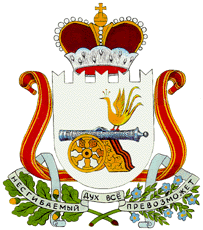 СОВЕТ ДЕПУТАТОВ  РОМОДАНОВСКОГО СЕЛЬСКОГО ПОСЕЛЕНИЯ ГЛИНКОВСКОГО РАЙОНА СМОЛЕНСКОЙ ОБЛАСТИ Р Е Ш Е Н И Еот  " 22" января 2018 г.                                                     № 2 О внесении изменений в решение СоветаДепутатов Ромодановского сельского поселения Глинковского района Смоленской областиот  09.02.2016 г. № 1 «Об утверждении Положения о налоге на имущество физическихлиц на территории Ромодановского  сельского поселения Глинковского района Смоленской области».В целях приведения нормативного правового акта в соответствие с действующим законодательством Российской Федерации Совет депутатов Ромодановского сельского поселения РЕШИЛ:Внести в Положение о налоге  на имущество физических лиц на территории Ромодановского сельского поселения Глинковского района Смоленской области, утвержденное Советом депутатов Ромодановского сельского поселения Глинковского района Смоленской области от 09.02.2016 г. № 1 следующие изменения:-В статье 6, в пункте 2 исключить слова «жилое помещение» 2. Настоящее решение подлежит официальному обнародованию и вступает в силу с момента его подписания.Глава муниципального образованияРомодановского  сельского поселения		Глинковского района Смоленской области                                    М.А. Леонов